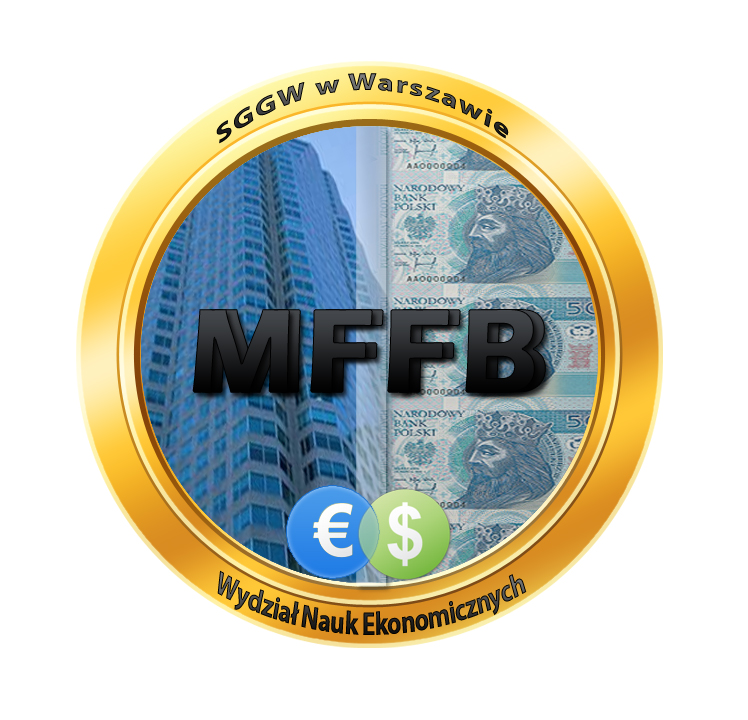 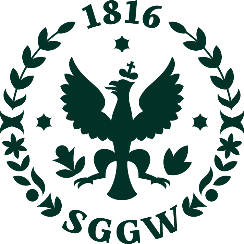 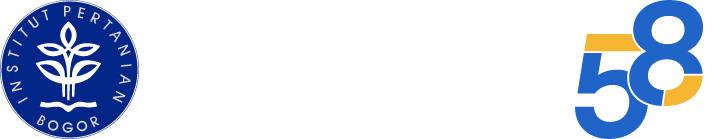 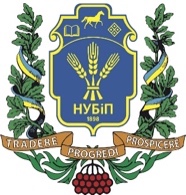 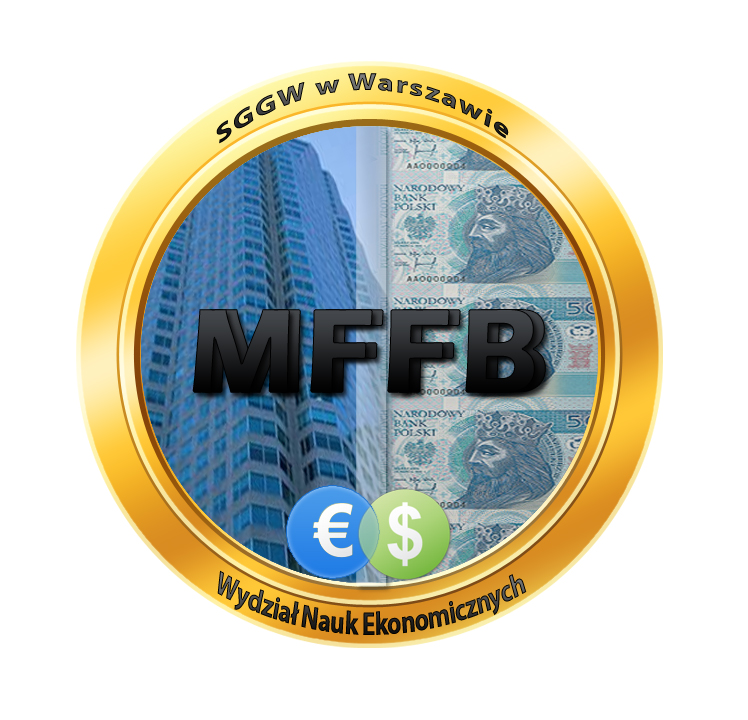 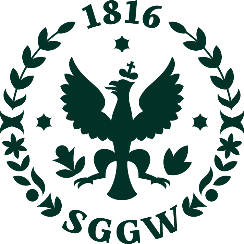 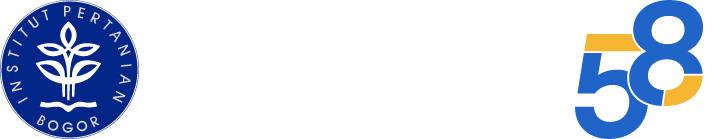 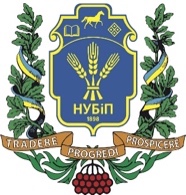 APPLICATION FORMPlease send to the e-mail: mffb@sggw.edu.plor register through the website http://mffb.ieif.sggw.pl/ till 31.10.2022Name and Surname (title/scientific or professional degree):...…………………………………………………………………………………………………Name of the institution with the postal address (required for invoice issuance ):…...…………………………………………………………………………………………………………………………………………………………………………………………………...Tax identification number: …………………………………………...…………………………Mobile phone.……………..…………………………………………………………………….E-mail: ………………………………………………………..…………………………………Address for correspondence:………………………………….……………………………………………………………………………………………………..………………………………. I declare participation in the Forum:   	Without an article	With an article            PhD student with an articleTitle of the article:…...………………………………………………………………………………………………………………………………………………………………………………………..…….……                               Signature .............................................................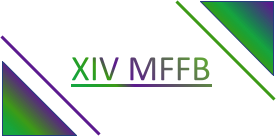 XIV  INTERNATIONAL FORUM OF FINANCE AND BANKING (MFFB)
MODERN FINANCE AND THE ECONOMIC THOUGHT TOWARDS THE CHALLENGE OF BALANCE IN THE MARKET ECONOMYWarsaw University of Life Sciences - SGGWDepartment of FinanceNowoursynowska str. 16602-787 WarsawPhone: (+48 22) 59 342 50Fax (+48 22) 59 342 37e-mail: mffb@sggw.edu.pl